Анализ работыМБОУ СОШ№9за 2017– 2018учебный год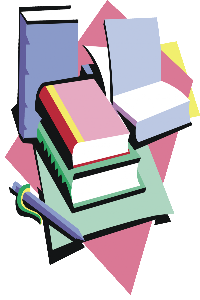 ОСНОВНАЯ ЦЕЛЬОсновная цель образовательной политики МБОУ СОШ№9 в 2017-2018 учебном году –выполнение 273 ФЗ «Об образовании»: создание необходимых условий, обеспечивающих выполнение ФГОС; интенсивное использование инновационных механизмов развития системы образования; компетентностный подход, как основа формирования человеческого потенциала; удовлетворение запроса социума. Школа выполняет социальный заказ государства с ориентацией на образовательный запрос родителей и детей. Школа, исходя из государственной гарантии прав граждан на получение бесплатного среднего общего образования, осуществляет образовательный процесс, соответствующих трём уровням образования.В ходе анализа работы образовательного учреждения за 2016-2017 учебный год были выявлены вопросы, требующие обязательного и конкретного рассмотрения и решения в 2017-2018 учебном году. На основе результатов анализа были намечены задачи, сфокусированные на решение выявленных проблем, а также намечены мероприятия развития системы образования на уровнях обучения школы. ПРИОРИТЕТНЫЕ НАПРАВЛЕНИЯ ДЕЯТЕЛЬНОСТИПриоритетные направления деятельности МБОУ СОШ№9 определены требованиями модернизации образования, социальным заказом, возможностями педагогического коллектива и проблемами, выявленными в ходе анализа:Организация оптимального учебно - воспитательного процесса на базе личностно ориентированного подхода с учётом индивидуальных особенностей обучающихся, их интересов, образовательных возможностей, состояния здоровья.Создание условий, обеспечивающих всестороннее развитие личности обучающихся и повышение профессиональной компетентности педагогов.Внедрение новых технологий обучения и воспитания.Переход к новым образовательным стандартам.Разработка формы учета достижений учащихся по предметам, позволяющей проследить личные успехи и неудачи в усвоении учебного материала в соответствии с динамикой развития учащихся (портфолио обучающегося). Развитие открытого информационного пространства школы.Совершенствование системы воспитательной работы. Обеспечение комплексной безопасности, сохранение и укрепление здоровья участников образовательного процесса.Расширять спектр форм и методов работы, как с одарёнными, так и слабоуспевающими, имеющими проблемы со здоровьем, в том числе, с ограниченной двигательной активностью (по мере необходимости), детьми.Пополнять и обогащать традиционную классно-урочную систему активными способами организации учебной, познавательной и развивающей деятельности: конференции,конкурсы, учебные игры, проекты и другие.Формировать здоровьесберегающую образовательную среду, учитывающую адаптационные резервы школьников и обеспечивающие сохранение их психосоматического здоровья и духовно-нравственное развитие.Создавать условия продуктивного использования ресурса детства в целях получения образования, адекватного творческой индивидуальности личности и её позитивной социализации.Развивать систему мотивации педагогических и управленческих кадров к профессиональному росту, совершенствовать системы дополнительного профессионального образования через предметные МО.На начало учебного года в 1-11х обучалось 336 обучающихся. ОБЩИЙ КОНТИНГЕНТ ОБУЧАЮЩИХСЯ.Общая численность обучающихся на 01.09.2017г..в 5-11х классах составила 176 учащихся.        В течение учебного года выбыли следующие учащиеся (20 учащихся)-Муталибова А., Раджабова С., Селимова С.,  Ибрагимова К., Курбанов Д.,  Ибрагимов М.,  Воронцова А., Абасмирзоева,Алиева, Бусажев, Ибрагимова З., Курбанова Д., Самиров, Горгуленко А., Груя А., Рамазанов М., Рамазанов И.,Ибрагимов Р., Рамазанов Ч., Загиров А..      Прибыло в течение учебного года-(12 учащихся) - Махмудов Р., Пинхасов О., Курбанов Д., Пинхасова Л., Агаев Б., Султанов М., Муталибова А., Селимова С., Мусаев М., Ибрагимова К., Раджабова С., Акимов Э.. На конец 2017-2018 учебного года в 5-11х классах обучалось  168 обучающихся, из из них:          в основной  школе - 145 учащихся (6 классов),          в средней школе – 23 учащихся (2 класса)Контингент обучающихся за последние три  года можно проследить по таблице:	Из представленной таблицы видно, что средняя наполняемость классов в 5-11х кл.  по сравнению с прошлым годом в основном, среднем звеньях остается понизилась. Педагогический коллектив школы стремится к тому, чтобы в процессе обучения  в наибольшей степени были реализованы способности, возможности, потребности  и интересы каждого обучающегося, чтобы каждый ученик смог осуществить  осознанный выбор индивидуальной образовательной и профессиональной траектории.  Итоги учебного года выглядят следующим образом: 	В 2017-2018 учебном году медаль получили 5 обучающиеся 11 класса (из 12) Балакишиева Марьям, Габибулаев Ибрагим, Мамедов Артур, Самирова Саида, Шихгасанова Даяна. Количество медалистов в школе по сравнению с прошлым годом увеличилось на 2 обучающегося:В 9 классе с аттестатом особого образца закончили 2 обучающихся из 27 выпускников. Это Алимирзоева Г. и Асельдеров д..УСПЕВАЕМОСТЬ, КАЧЕСТВО ЗНАНИЙВ соответствии с п.3. ст.5 Закона «Об образовании» школа обеспечивает доступность и бесплатность начального общего, основного общего и среднего общего образования. Школа предоставляет очную форму обучения, индивидуальное обучение на дому по медицинским показаниям по общеобразовательной программе. Анализируя итоги учебного года можно сделать следующие выводы:- учителями – предметниками недостаточно эффективно проведена индивидуальная работа с учащимися. При своевременной и грамотно построенной работе классных руководителей, учителей – предметников и администрации школы практически все вышеперечисленные учащиеся могут учиться без итоговых троек и пополнить ряды хорошистов.- учителям – предметникам и классным руководителям необходимо уделять особое внимание работе с резервом хорошистов с целью повышения качества знаний учащихся, активнее использовать дифференцированную работу, индивидуальный подход в обучении. - классным руководителям активизировать работу с родителями учащихся по повышению качества знаний обучающихся.Сравнительный анализ качества обученностиИз представленной таблицы видно, что качество обучения обучающихся в школе  по сравнению с прошлым годом значительно увеличилось.Выполнения Закона РФ «Об образовании»;Достаточно стабильное качество знаний и успеваемости, что отражено в таблице:Итоги результатов 2017-2018 учебного годаПОДГОТОВКА К ЕГЭ и ОГЭРЕЗУЛЬТАТЫ государственной итоговой аттестации в формате ОГЭ  обучающихся 9 классаВ течение 2017-2018 учебного года в школе велась целенаправленная, планомерная, систематическая подготовка участников педагогического процесса к ГИА-9. В соответствии с нормативно-правовыми документами по организации и проведению ГИА-9, был разработан план-график подготовки учащихся  к ОГЭ, который был вынесен на  обсуждение методических  предметных объединений школы и утвержден директором школы. В соответствии с данным планом директор, заместитель директора,  методические объединения, также составили планы работы по подготовке учащихся к государственной итоговой аттестации. В течение  2017-2018 учебного года для учителей-предметников проводились  совещания, на которых были  рассмотрены результаты ОГЭ 2017 года. В начале 2017-2018 учебного года сформирована база данных по обучающимся школы для сдачи ОГЭ-2018, которая обновлялась в течение года, оформлен информационный стенд, посвященный ГИА-9, а так же информационные стенды в предметных кабинетах. Учителя-предметники уделяли большое внимание разбору различных вариантов тестовых заданий на уроках, элективных курсах, дополнительных и индивидуальных. Проведены внутришкольные пробные экзамены по русскому языку и математике, а также предметам по выбору в форме и по материалам ОГЭ.    	 В течение года осуществлялось постоянное информирование обучающихся 9 класса и их родителей по вопросам подготовки к ГИА-9 через родительские и ученические собрания, на которых они знакомились с перечнем нормативно-правовой документации, методическими рекомендациями по организации деятельности выпускников во время подготовки и прохождения ГИА. Данная информация зафиксирована в протоколах родительских и ученических собраний, которые содержат дату проведения, тему собрания, темы и список выступающих, список присутствующих, их росписи в получении соответсвующей информации.       До сведения обучающихся и их родителей своевременно доводились результаты  диагностических работ, учителя-предметники проводили анализ работ с целью выявления причин неудач обучающихся и устранения пробелов в знаниях, на протяжении года проводились корректировки  работы планов мероприятий по подготовке к ГИА-9.         Вопрос подготовки к ГИА-9 в течение года был на внутришкольном контроле. Просматривалась работа с бланками, КИМами, посещаемость занятий  обучающимися, наличие информационных уголков в классах, организация подготовки к ОГЭ на уроках и индивидуальных занятиях. В соответствии с планом внутришкольного контроля администрацией школы были проведены тематические проверки и проанализирована работа по следующим показателям:выполнение общеобразовательных программ в выпускных классах;организация повторения учебного материала;соответствие уровня знаний выпускников 9, 11 классов обязательному минимуму содержания основного общего образования и обязательному минимуму содержания среднего общего образования и требованиям к уровню подготовки выпускников (административные контрольные работы);выполнение указаний к ведению классного журнала, устранение замечаний по ведению журнала;система учета знаний учащихся; выполнение требований к заполнению аттестатов и приложений к ним.Сочетание административного контроля с самоконтролем и самоанализом деятельности педагогов позволило достичь достаточного уровня подготовки к государственной (итоговой) аттестации и способствовало её организованному проведению.             Помимо ВШК систематически велась работа по участию выпускников 9,11 классов в репетиционных экзаменах по:русскому языку и математике, где использовались материалы телекоммуникационная система «СтатГрад»; физике, биологии, химии, географии, обществознанию, литературе, информатике и ИКТ;с выпускниками проводились инструктажи по заполнению экзаменационных материалов, учителя – предметники использовали бланки для заполнения при проведении текущих проверок, срезов.Проверяя данное направление подготовки к государственной итоговой аттестации отмечаем: строгое соблюдение порядка проведения государственной итоговой аттестации основного общего и среднего общего образования. составление диагностических карт и таблиц для сбора, обработки следующих сведений:результаты ОГЭ по русскому языку и математики;результаты ЕГЭ;распределение выпускников;анализ уровня подготовки и проведения государственной итоговой аттестации;сравнение результатов обучения выпускников по итогам года и результатов экзаменов;динамика результатов государственной итоговой аттестации выпускников за несколько ет;итоги государственной итоговой аттестации выпускников. На заседании ШМО рассматривались вопросы: Ознакомление с нормативно-правовыми актами, регулирующими порядок проведения государственной итоговой аттестации выпускников; Формы проведения экзаменов;Анализ качества образования обучающихся 9 классов за учебный год.Допущено к государственной итоговой аттестации в форме ОГЭ 27 обучающихся 9-го класса:обучающихся сдающих экзамен в форме ГВЭ не было; русский язык и математика – сдали все 27 обучающихсяИтоги:По русскому языку на экзамене - 8 человек повысили результат на один балл, 2 человека повысили свой результат на 2 балла, 2 человека снизили  свой результат на 1 балл, средний экзаменационный балл -4,6По математике на экзамене - повысили результат на один балл 17 человека, понизили - 5 человек, средний балл – 4.По обществознанию на экзамене повысили результат на один балл-0 человек, понизили на один балл-8 человек, на 2 балла-5 человек, средний экзаменационый балл-3,2.По географии на экзамене - повысили результат на один балл 4 человека, понизили на один балл- 9 человек, на 2 балла-1 человек,  средний балл – 3,6.По биологии на экзамене повысили результат на один балл-2 человека, понизили на один балл-3 человека, средний экзаменационный балл-4,1.Самый высокий средний балл по русскому языку-4.3 Самый низкий средний балл по обществознанию-3,2.Самый высокий процент качества по математике и биологии-100%.На втором месте  русский язык-74% качеста.Самый низкий процент качества по обществознанию-15%.Русский язык      Итоговая аттестация выпускников 9 класса по русскому языку проходила по КИМам, которые состоят из трех частей: сжатое изложение, тест с выбором ответов, сочинение. Анализ диагностики дает возможность делать вывод, что в основном наблюдается  соответствие годовых оценок и оценок итоговой аттестации. Вывод:У учащихся сформированы умения понимания прочитанного текста, учащиеся в основном овладели необходимыми орфографическими, пунктуационными и речевыми навыками.  По результатам ГИА-9 –русский язык  необходимо проводить следующую работу:- при составлении рабочих программ и КТП необходимо учесть западающие темы учащихся. Конкретно это необходимо сделать для работы в 6 и 9 классах т.к. пунктуация, орфография, речевые и грамматические нормы сложно даются учащимся данных классов;-продолжать работу с учащимися в группах (слабо мотивированные, сильно мотивированные). Данная работа позволяет более индивидуально отрабатывать западающие темы учащихся;- делать изменения в КТП по литературе в 5-8 классах, внося больше занятий по развитию речи- сочинение – рассуждение( устное и письменное);- проводить как можно больше консультаций не только в выпускных классах, но и в 5-8, отрабатывая темы знаки препинания в сложных предложениях, чередующиеся гласные в корне, написание причастий  и деепричастий. Повторять речевые, грамматические нормы;- необходимо повышать интерес учащихся к предмету. Сделать это можно, используя интересные формы работы: викторины, кроссворды, составление презентаций.Рекомендации:В 2018-2019 учебном году необходимо: обсудить материалы по результатам ОГЭ на заседании ШМО гуманитарного цикла;учителям русского языка регулярно проводить тестовый контроль для того, чтобы учащиеся могли овладеть техникой работы с тестами и могли работать в формате ОГЭ (начиная с 5-го класса);отрабатывать умения и навыки, связанные с чтением, с информационной переработкой текста. Создавать благоприятные условия для формирования коммуникативной компетенции: больше работать с текстом, обучать анализу текста, интерпретации и созданию текстов различных стилей и жанров;-практиковать для отработки соответствующих навыков написание сжатого  изложения на основе аудиозаписи;комплексно использовать работу над сочинениями и изложениями для автоматизации орфографических и пунктуационных навыков;учителям русского языка разработать технологию обучения наиболее сложным для усвоения темам на базовом уровне; корректировать проблемы учащихся на основе прогнозируемых результатов, формируя тем самым индивидуальную траекторию обучения для каждого ученика.-использовать при подготовке к ГИА-9  материалы открытого банка заданий ГИА-9 опубликованные на официальном сайте ФИПИ.Экзамен по математике сдавали - 27 обучающихся, все 27  обучающихся прошли минимальный порог.Экзаменационная  работа состояла из трех модулей: «Алгебра», «Геометрия» и «Реальная математика».Вывод:Учащиеся хорошо справляются с первой частью модуля «Алгебра», «Геометрия» и «Реальная математика». Значит, большинство учащихся овладели умениями и навыками на базовом уровне;Тем не менее, надо ответить, что учащиеся несколько хуже справились с заданиями модуля «Геометрия» и «Реальная математика». Однако усвоение этих разделов в целом соответствует нормативам. Результаты итоговой аттестации соответствуют результатам пробного экзамена.Рекомендации:В тематические контрольные и самостоятельные работы включать тестовые задания.Анализировать результаты диагностических работ индивидуально и по классу с целью разработки плана устранения пробелов в знаниях.Организовать работу с учащимися высокомотивированными с целью повышения качества знаний учащихся и повышения процента выполнения заданий второй части модулей «Алгебра» и «Геометрия».Подводя итоги анализа государственной итоговой аттестации в формате ОГЭ  отметим, что в целом государственная итоговая аттестация учащихся 9-х классов в 2017 - 2018 учебном году прошла успешно. Случаев нарушений установленного порядка экзаменов не было.Задачи:1. Оптимизация учебной, психологической нагрузки обучающихся, выпускников.1. Провести корректировку учебного плана МБОУ СОШ№9 (вариативная часть) для 9 класса, для оптимизации количества учебных часов на основные предметы, и предметы выбираемые выпускниками для сдачи ГИА-9.Учителям-предметникам необходимо  создание на каждом уроке таких условий, чтобы основами изучаемого материала учащиеся овладели на самом уроке, но усваиваться эти основы должны не механически, а осознанно( добросовестная подготовка к каждому уроку, проработка поурочного плана).В частности, учителям - предметникам при подготовке к уроку необходимо  продумать не только объем информации, с которой будет знакомить учащихся, но главным образом те методы, приемы, средства, которые позволяют учащимся овладеть основами изучаемого материала уже на самом уроке. Необходимо добиваться того, чтобы новый материал осмысливался и частично запоминался именно на уроке. Это достигается прежде всего умением учителя выделять главное, чтобы учащиеся поняли и усвоили суть (главную идею, закон и правило), а не второстепенный материал.2. Создание возможности для максимального развития каждого ученика в условиях коллективной работы (на уроке).        Как правило, учитель в процессе подготовки ориентируется на среднего ученика. Известно, что учащимся одного класса необходимо разное время на выполнение общего задания, поэтому более сильные ученики, выполнив работу, тратят оставшееся время впустую. Для создания условий, способствующих максимальному развитию каждого ученика, необходимо продумывать не только содержание, но и объем работы для более сильных учащихся, т.е. использовать дифференцированный подход в обучении.        3. Наличие определенной структуры. В данном случае имеется в виду не внешняя сторона дела (опрос, объяснение, закрепление), а его внутренняя структура, которая незаметна для учащихся, но четко продумана педагогом.  Структура урока - это организация системы элементов урока, способствующая эффективному взаимодействию учителя и учащихся. Она определяется прежде всего тем, на что ориентируется учитель при подготовке к уроку: на продумывание своей работы или на организацию познавательной деятельности учащихся. Это в свою очередь зависит от того, какая цель должна быть достигнута на конкретном уроке.            4. Увеличение доли самостоятельной работы учащихся на уроке. По результатам ВШК 2017-2018 учебного года выявлена закономерность на уроках   сочетается трудная и напряженная работа учителя с бездельем отдельных  учащихся, которые только делают вид, что внимательно слушают учителя.            5. Соблюдение межпредметных и внутрипреметных связей.           6. Формирование и повышение уровня  общеинтеллектуальных навыков учащихся ( прежде всего вычислительных и навыков чтения). Надо учить работать с учебником именно на уроке, школьники должны учиться выделять главное из прочитанного, составлять план прочитанного, уметь конспектировать.          2.  Повышение мотивационной составляющей:-повышение мотивации  обучающихся, в т.ч. выпускников к  учебной деятельности,  к результатам ГИА,  к  профессиональному самоопределению.-для успешной сдачи обучающийся должен знать процедуру экзамена, понимать смысл предлагаемых заданий и владеть методами их выполнения, уметь правильно оформить результаты выполнения заданий, уметь распределять общее время экзамена на все задания, иметь собственную оценку своих достижений в изучении предмета. -проведение диагностики познавательных потребностей обучающихся;3. Совершенствование деятельности учителей-предметников по повышению качества подготовки выпускников к ГИА.1.Педагогическому коллективу вести целенаправленную систематическую предпрофильную по повышению качества образования обучающихся 9 класса в соответствии с Планом работы школы на 2018-2019 учебный год. 2.Учителям- предметникам, преподающим в 9-м классе, классному  руководителю 9-го класса строго выполнять план деятельности школы по подготовке к ГИА, план мероприятий по устранению пробелов в подготовке к государственной итоговой аттестации. 3.Учителям -предметникам, преподающим в 9 классе, организовать разноуровневую систему обучения, осуществлять индивидуализацию обучения, продолжать проводить индивидуальные и групповые консультации, а также вести систематическую работу с банком тренировочных материалов демоверсий КИМов по всем предметам.            4.  Провести в декабре 2018 года внутришкольный семинар  «Практика работы по подготовке к ГИА в школе: успехи и неудачи» с участием всех педагогов, работающих в 8-11 классах.      4. Корректировка в работе администрации школы в рамках подготовки и проведения ГИА. 1.Провести  педагогический совет по теме «Система работы с обучающимися по подготовке к ГИА: анализ деятельности»  до ноября 2018 года. 2. Осуществлять контроль качества преподавания  русского языка, математики и предметов по выбору, внести в систему ВШК персональный контроль за работой учителей - предметников.3. Администрации школы усилить контроль за проведением уроков учителей и занятиями во второй половине дня, где проводиться подготовка к итоговой аттестации.4. Практиковать репетиционные работы в форме ОГЭ в рамках промежуточной аттестации в различных классах с учетом возрастных особенностей учащихся.5. Классному  руководителю совместно с зам. директора по УВР Мевлановой Г.Г.  информировать родителей о результатах срезов и уровне подготовки учащихся  к ОГЭ на классном собрании.6. Продолжить работу по совершенствованию  системы организации итоговой аттестации выпускников школы в форме ГИА через повышение информационной компетенции участников образовательного процесса; Выработать  программу  подготовки учащихся к ГИА-9, которая будет начинаться с начального звена             7. Внести корректировку в  систему организационно-методических мероприятий по подготовке и проведению ГИА-9, в которой необходимо выделить следующие направления:      -организационное направление деятельности: координация действий администрации и педагогов школы направленных на повышение качества подготовки к ГИА : администрация- педагоги- родители- учащиеся.-контрольно-коррекционное направление деятельности:  выявление уровня подготовки и проведения ГИА .-информационное направление: информационная осведомленность всех участников образовательного процесса, как условие включенности в процедуру подготовки и проведения ГИА: администрация –педагоги- родители -учащиеся.-аналитическое направление: проведение анализа  направлений работы по подготовке к ГИА: формирование  мониторингов, отчетов.-материально-техническое направление:  создание благоприятных условий для подготовки учащихся к ГИА. Подготовка информационных материалов на печатной основе (рекомендации, инструкции, анкеты и д.р.). Обеспечение обучающихся учебным оборудованием.-методическое направление:: упорядоченная (осмысленная) и целенаправленная организация всех участников образовательного процесса при подготовке и проведении ЕГЭ и ГИА. Администрация- педагогический коллектив- - учащиеся. Разработка и изучение нормативно- правовой базы подготовки и проведения ГИА. Рекомендации, инструкции для педагогов. Именно при таком комплексном подходе к процессу подготовки обучающихся к итоговой государственной аттестации возможно достичь высоких результатов ГИА-9 в системе.Итак, исходя из опыта работы нашей школы, можно предложить следующие рекомендации:Работа по подготовке обучающихся к государственной  итоговой аттестации в формате ОГЭ должна начинаться на раннем этапе обучения, что уже было взято за основу в прошлом году;Педагогам необходимо осуществлять личностно-ориентированный и дифференцированный подход к учащимся;Учителю-предметнику необходимо использовать в учебно-воспитательном процессе современные образовательные ресурсы, новые методы обучения, активно привлекать электронные образовательные ресурсы, возможности Интернет-сети;Необходимо расширять научный кругозор обучающихся, вовлекать их в научно-исследовательскую деятельность;Активно работать над повышением квалификации педагогических работников, самообразованием учителей. Постоянно проводить работу с родительской общественностью, качественно и достоверно информировать родителей обо всем, что связано с подготовкой и проведением государственной итоговой аттестации в формате ОГЭ.Анализ результатов государственной итоговой аттестациивыпускников XI класса в 2017 - 2018 учебном годуВ 2017 - 2018 году  выпускники 11 класса сдавали в форме ЕГЭ  обязательные экзамены по  математике и русскому  языку и 8 экзаменов по выбору: математика (профильный), обществознание, физика, биология, химия, информатика, история, английский язык. Допущены к государственной итоговой аттестации все 12 обучающихся. Аналитическая справка об организации и проведении  единого государственного экзамена (ЕГЭ) в 2018 году.В соответствии с планом подготовки к государственной (итоговой) аттестации выпускников 11-го  класса, была проведена следующая работа:  - составлены план подготовки и проведения государственной (итоговой) аттестации, а также план-график подготовки к ЕГЭ и в 2017/2018учебном году;  - сформирована нормативно-правовая база ЕГЭ и ГИА, где собраны все документы различных уровней управления образованием;  - проведен сбор информации по участию в ЕГЭ  в 2017-2018 уч. году, уточнено количество участников ЕГЭ и ГИА в 2018 г., определено количество предметов, выбранных выпускниками для ЕГЭ;  - информирование родителей учащихся выпускных классов и самих учащихся осуществлялось через родительские и ученические собрания, на которых они ознакомлены с перечнем нормативно-правовой документации, методическими рекомендациями по организации деятельности выпускников во время подготовки и прохождения ГИА в форме ЕГЭ. Данная информация зафиксирована в протоколах родительских и ученических собраний, которые содержат дату проведения, тему собрания, темы и список выступающих, список присутствующих, их росписи в получении соответствующего инструктажа. С целью улучшения подготовки учащихся к экзаменам проведены в 11 классе индивидуальных беседы с родителями.  - на педагогических советах рассматривались следующие вопросы: «Анализ государственной итоговой аттестации в форме ЕГЭ в 2016-2017 учебном году», «Состояние образовательного процесса в выпускных классах по итогам полугодия»; «Анализ результатов пробных экзаменов в 11 классах» «Современные технологии при подготовке обучающихся к ЕГЭ»;  - в рекреации школы, в учебных кабинетах оформлены уголки, где учащимся предоставляется возможность ознакомиться с нормативно-правовой базой ЕГЭ, особенностями проведения экзаменов по каждому из предметов, материалами для подготовки к экзаменам;  - проведены пробные экзамены в форме ЕГЭ для 11 класса: по математике, русскому языку, по обществознанию; по биологии, физике, истории, английскому языку, математике(профильный	 уровень), информатике, химии; - проведены инструктивно – методические совещания, семинары - практикумы с различными категориями педагогических работников: Пробные экзамены показали, что не все учащиеся хорошо подготовлены к экзаменам. Для подготовки к ЕГЭ  учителя и учащиеся используют бумажные и электронные пособия. Они разнообразны и имеются в достаточном количестве. Учителями и учащимися активно используются электронные пособия: диски, содержащие тренажёры, всеми учителями широко используются ИКТ при подготовке к ГИА, банк открытых заданий.  ВЫВОДЫ:  1. Подготовка к ЕГЭ  в 11 классе проводилась  на удовлетворительном уровне; созданы все условия для успешной подготовки учащихся к ЕГЭ. Выпускники 11 класса сдавали обязательные экзамены по русскому языку и математике по технологии ЕГЭ и получили следующие результаты.Единый Государственный экзамен за 2017-2018 учебный год по обязательным предметам сдавало – 12обучающихся, прошли успешно ЕГЭ – 12  обучающихся.Результаты итоговой аттестации 11-го класса         По русскому языку самый высокий балл  у Самировой С.С.-96 б.. Самый низкий  у Наврузовой А.З.-44 б..         По математике (базовый уровень)-92% качества. 11 учащихся получили «4. 5». Только Наврузова А.З. получила «3».         По математике (профильный уровень) самый высокий балл у Габибулаева И.К.-70 б..  Самый низкий у Сердеровой М.А.-33 б..         По истории самый высокий балл у Мамедова А.А.-86 б.. Самый низкий балл у Тарикулиева И.Т,-67 б..         По общствознанию  самый высокий балл у Мамедова А.А.-93 б.. самый низкий балл у Мукаилова  М.М.-62 б..         По биологии  самый высокий балл у Алиевой Р.Э.-57 б.. Самый низкий балл у Рамазановой О.З.-44 б..        По  химии самый высокий балл у Рамазановой О.З.-42 б.. Самый низкий балл у Алиевой Р.Э.-36 б..(минимальный порог).Балакишиева М.Н.(английский язык)-74 б..Шихгасанова Д.Ш. (информатика)-46 б..Габибулаев И.К. (физика)-51б..           Проводя аналитический анализ  средних тестовых баллов по предметам , можно сделать вывод, что самый высокий тестовый балл по  истории (78 б.). Также на муниципальном уровне по истории МБОУ СОШ№9 находится на первом месте. Самый низкий тестовый балл по  химии (39 б.), информатике (46 б.), по математике (проф.ур.) (48 б.).Мамедов Артур Ахмедович показал результат свыше 75 баллов по трем предметам (русский язык, история, обществознание).         Если делать  сравнительный анализ с предыдущими учебным годом по результатам, то можно сделать вывод: средний тестовый балл по русскому языку  в 2017-18 уч.году  повысился на 18 б., по математике (баз.ур.) на 1,1 , по математике (проф.ур.) на 12 б., по обществознанию на 29 б., по истории на 38б., по английскому яыку на 22 б..     Средний тестовый балл снизился по биологии на 2 б., по химии на  16 б..Все обучающиеся 11- го класса  прошли минимальный порог по всем сдававшим предметам. Школа обеспечила выполнение Закона РФ “Об образовании” в части исполнения государственной политики в сфере образования, защиты прав участников образовательного процесса при организации и проведении государственной итоговой  аттестации. В конце учебного года подведены итоги выполнения практической части образовательных программ в соответствии с учебным планом проведения лабораторных и практических работ. Общеобразовательные программы по всем предметам освоены полностью; Проведен итоговый контроль в 11 классев виде письменных административных контрольных работ, в форме тестовых заданий;Школа провела планомерную работу по подготовке и проведению государственной итоговой аттестации выпускников в форме ЕГЭ и обеспечила организованное проведение итоговой аттестации; Информированность всех участников образовательного процесса с нормативно – распорядительными документами проходила своевременно через совещания различного уровня; Обращение родителей по вопросам нарушений в подготовке и проведении итоговой государственной аттестации выпускников в конфликтную комиссию не поступало.Предложения на 2018 - 2019 учебный годНа основании выше изложенного при организации мероприятий по подготовке к государственной итоговой аттестации 2018 – 2019учебном году предлагаем:Продолжить работу по составлению плана мероприятий по подготовке и проведению государственной итоговой аттестации в начале учебного года на ШМО и педагогическом совете.На заседании ШМО обсудить результаты государственной итоговой аттестации выпускников 9-го, 11-го  классов; разработать план устранения недостатков и обеспечить его выполнение в течение года.В ВШК включить классно – обобщающий контроль 9 и 11 классов по вопросу качества обученности  выпускников и их подготовки к государственной (итоговой) аттестации.Определить системный подход в работе с тремя категориями учащихся (одаренными, «резерв», слабоуспевающими) с целью повышения успеваемости и качества знаний, участие в школьных, городских, региональных олимпиадах. Учителям-предметникам в педагогической деятельности: стимулировать познавательную деятельность учащихся как средства саморазвития и самореализации личности; применять формы и методы работы со средними, слабыми учащимися по развитию их интеллектуальных способностей; использовать индивидуализацию и дифференциацию обучения учащихся; работать над повышением уровня самостоятельности выпускников при подготовке к государственной (итоговой) аттестации; осуществлять взаимодействие между семьёй и школой с целью организации совместных действий для решения успешности обучения и социализации личности.Участие в конкурсах, олимпиадахРезультативность работы педагогов отражается и в участии и победах, их обучающихся в предметных олимпиадах, конкурсах и других мероприятиях очно и дистанционно.В 2017 – 2018 учебном году в МБОУ СОШ№9  была продолжена работа по реализации программы «Одарённые дети», целью которой является формирование системного подхода к решению проблем поиска, сохранения, развития и поддержки талантливых детей.В течение учебного года в целях выявления и развития у обучающихся творческих способностей и интереса к научной деятельности, создания необходимых условий для поддержки одарённых детей, пропаганды научных знаний в школе прошли олимпиады и конкурсы по всем предметам. Учителя-предметники старались использовать разные методы и приёмы работ с целью выявления лучших и способных учащихся для участия на муниципальных предметных олимпиадах, а именно провели предметные олимпиады, тестирования. Задания, как правило, требовали от учащихся нестандартного подхода к выполнению работ, проявления творческой индивидуальности.Призеры, победители муниципального, республиканского, регионального этапов, конкурсов, фестивалей, соревнований, конференцийВывод: с одной стороны, можно сказать, что в школе созданы условия для участия во многих олимпиадах, что даёт возможность выбора в соответствии с потребностями и интересами учащихся. У учащихся имеется возможность пополнения портфолио личных достижений, а у классного руководителя есть возможность отслеживания динамики личного роста учащихся.Однако, необходимо, чтобы учителя в системе анализировали не только содержание олимпиадных заданий, но и типичные ошибки учащихся. Особое внимание следует уделять заданиям метапредметного содержания и практической направленности. Необходимо также, чтобы на заседаниях МО проводился анализ результативности участия в олимпиадах для выявления западающих тем и алгоритмов выполнения заданий.МЕТОДИЧЕСКАЯ РАБОТA ШКОЛЫВажнейшим средством повышения педагогического мастерства учителей связующим в единое целое свою систему работы школы является хорошо организованная методическая работа. Роль методической работы значительно возрастает в современных условиях в связи необходимостью рационально и определенно использовать новые методики, приемы и формы обучения, постоянно накапливающийся опыт по решению образовательных и воспитательных проблем. Учитывая уровень учебно-воспитательного процесса, сложившиеся традиции, запросы и потребности учителей, состояние учебно-материальной базы, а также особенностей состава учащихся, была выбрана следующая проблема, над которой работает педагогический коллектив школы: Совершенствование качества образования через освоение компетентностного подхода в обучении, воспитании, развитии обучающихся.Основные задачи научно-методической работы в 2017-2018 учебном году.Создание условий для реализации ФГОС начального образования (НОО) и для поэтапного введения ФГОС основного общего образования (ООО) и ФГОС среднего уровня образования.Создание условий (организационно-управленческих, методических, педагогических) для обновления основных образовательных программ образовательного учреждения, включающего три группы требований, в соответствии с Федеральным государственным стандартом нового поколения.Включение учителей в инновационную деятельность по введению ФГОС основного общего образования и ФГОС среднего уровня образования.Совершенствование методического уровня педагогов в овладении новыми педагогическими технологиями.Создание условий для самореализации учащихся в учебно-воспитательном процессе и развития их ключевых компетенций.Развитие системы работы с одаренными детьми.Методическая работа – это целостная, основанная на достижениях науки, педагогического опыта и на конкретном анализе учебно-воспитательного процесса система взаимосвязанных мер, действий и мероприятий, направленных на всестороннее повышение квалификации и профессионального мастерства каждого учителя.Методическая работа в 2017-2018 уч. году была направлена на выполнение поставленных задач и их реализацию через образовательную программу школы и учебно-воспитательный процесс.планировании методической работы школы и методических объединений старались отобрать тот комплекс мероприятий, который позволил бы системно и эффективно решить проблемы и задачи, стоящие перед школой.Для учителей школы стали традиционными отработанные формы методической работы, которые позволяют решать проблемы и задачи, стоящие перед школой:– педсовет, методсовет;– доклады, выступления;– мастер - классы;– семинары;– обсуждение проблем;– самообразование, самоотчеты;– анкетирование;– наставничество;– предметные недели;– методические консультации;– совещания при директоре.Поставленные задачи выполнены в полном объеме, чему способствовали:спланированная деятельность администрации школы по созданию условий для участников образовательного процесса;анализ выполнения принятых управленческих решений, обеспечивающий качество результативности обученности учащихся;выявление причинно-следственных связей отдельных педагогических явлений и соответствующая коррекция деятельности.Научно – методическая работа школы строилась на основе плана. При планировании методической работы школы педагогический коллектив стремился отобрать те формы, которые реально способствовали реализации программы развития школы.Работа методического совета школыЦель анализа: выявление результативности методического совета в решении поставленных задач.школе создан методический совет, план работы которого подчинен задачам методической работы и находится в соответствии с методической темой школы. В него вошли директор школы, заместители директора, руководители школьных методических объединений, социальный педагог.Приоритетные направления в работе методического совета:создание условий для повышения эффективности и качества учебно-воспитательного процесса;совершенствование методических приемов, способов преподавания учебных дисциплин;изучение и внедрение в педагогический процесс новых педагогических технологий с целью повышения качества знаний, умений и навыков учащихся, развития познавательного интереса;- изучение и распространения положительного педагогического опыта.Работа методического совета строилась в тесном контакте с методическими объединениями, через педсоветы, семинары.На каждом заседании методического совета подводились итоги работы учителей-предметников над повышением качества знаний, умений и навыков учащихся, работы по предупреждению неуспешности в обучении, работы с учащимися с повышенной учебной мотивацией.Работа методического совета основывалась на общей воспитательно-образовательной цели школы, состоящей в развитии личности ученика и учителя.Состоявшиеся открытые уроки анализировались и рассматривались с точки зрения оптимизации учебного процесса, системно-деятельностного подхода в обучении, применении здоровьесберегающих технологий и форм организации учебно - воспитательного процесса, интерактивных технологий. Все открытые уроки имели практико-ориентированную направленность.План работы методического совета подчинен общим методическим задачам школы соответствии с методической темой школы: Совершенствование качества образования через освоение компетентностного подхода в обучении, воспитании, развитии обучающихся.План на 2017-2018 уч. год выполнен полностью. В течение года методическим советом было проведено четыре заседания. течение года методический совет осуществлял координацию деятельности методических объединений и определял стратегические задачи развития школы.Вывод: вся деятельность методического совета способствовала росту педагогического мастерства учителя, повышению качества учебно-воспитательного процесса и разработке новых стандартов.Работа методических объединенийЦель анализа: выявление результативности выполнения целей и задач, возложенных на методические объединения (М/О).Одной из основных задач, сформулированных в результате анализа работы М/О школы, в 2017 - 2018 учебном году была поставлена задача совершенствования педагогического мастерства учителей, их компетентности и широты знаний в области преподаваемых дисциплин, повышение качества проведения учебных занятий на основе внедрения новых педагогических технологий, создание в школе благоприятных условий для умственного и физического развития каждого ученика. Над этой задачей работали методические объединения учителей:М/О учителей математического цикла(математики, физики и информатики)  – руководитель Эседова Н.М. (первая квалификационная категория);                                  М/О учителей русского языка и литературы;– руководитель Алиева З.Ш. (первая квалификационная категория);М/О учителей естественно-гуманитарного цикла  – руководитель Мирзоева Ф.С. ;                                  М/О учителей художественно-эстетического цикла-                                  руководитель Магомедова П.А. (первая квалификационная категория);                                  М/О учителей английского языка-руководитель Тагирбекова Р.М.;                                  М/О учителей родных языков-руководитель Мирзоева С.З.В школе работает высококвалифицированный педагогический коллектив, обладающий достаточно высоким потенциалом для решения проблем организации и повышения качества учебно-воспитательного процесса.Уровень образования педагоговКоличество педагогов, имеющих отраслевые награды.Педагогические работникис высшей и первой квалификационными категориямиУровень квалификации педагоговДеятельность	всех  МО была	направлена на формирование и развитие творческого потенциала субъектов образовательного процесса школы в условиях введения ФГОС основного общего образования (ООО) и ФГОС старшей ступени образования с целью создания условий для развития учительского потенциала и повышения уровня профессионализма педагогов для успешной реализации ФГОС второго поколения.целью осуществления миссии школы по формированию и развитию творческого потенциала субъектов образовательного процесса М/О учителей работало над следующими проблемами:- развитие творческого потенциала субъектов образовательного процесса школы в условиях введения ФГОС основного общего образования (ООО) и ФГОС старшей ступени образования;- портфолио учителя - отражение достижений учащихся; - осуществление межпредметных связей;Для реализации поставленных проблем решались следующие задачи:  - продолжали внедрять в практику современные технологии, направленные на социально-личностное становление учащихся;вели коррекционно-развивающую работу по развитию социальной компетентности учащихся, необходимой для успешной социализации и самореализации;повышали психологическую компетентность педагогов по вопросам, связанным с обучением и развитием учащихся с интеллектуальной недостаточностью.Цель работы М/О: повышение уровня научно-теоретической, методической и психолого-педагогической подготовки педагогов, совершенствование условий для повышения профессиональной компетентности, развития их творческого потенциала и как следствие повышение качества образования.Педагоги всех М/О получают возможность на практике в ходе каждодневной работы закреплять и обогащать свои теоретические знания в области новейших достижений педагогической науки и практики, освоения и внедрения новейших педагогических и информационных технологий, новых программ, деятельности своих коллег.М/О активно работали над решением темы школы через:заседаниях М/О, на которых рассматривали новинки педагогической литературы, выступали с докладами;взаимопосещение уроков;открытые мероприятия и уроки;сотрудничество с библиотекой;использование информационных технологий на уроках и во внеурочное время;публикации.По итогам года работу методических объединений в 2017 - 2018 учебном году можно считать удовлетворительной. Работа с вновь прибывшими специалистамиЦель: выявление результативности индивидуальных мер по профессиональному становлению учителя, его уровня профессиональной компетентности.В школе существует система наставничества, в которую вовлечены учителя, имеющие соответствующий опыт работы и достигшие определенных результатов в обучении и воспитании школьников ( Саидова Г.А., Абдуселимова И.С.).Выводы: система наставничества является наиболее эффективной формой работы с вновь прибывшими педагогами.Рекомендации: необходимо развивать систему наставничества в работе с вновь прибывшими учителями.Вместе с тем отмечены недостатки в методической работе:Не найдена такая форма организации, которая обеспечила бы не только усвоение учебного материала всеми учащимися на самом уроке, но и их самостоятельную познавательную деятельность, способствующую умственному развитию. А это связано с подготовкой учебного материала и выбором соответствующих методов обучения в рамках перехода на ФГОС ООО.На уроках не все учителя создают такие учебные ситуации и используют такие формы и методы (задания для самостоятельной познавательной деятельности творческого характера, заданий, связанных с жизнью, подбор наглядных пособий и др.), которые обеспечили бы эффективную познавательную деятельность всех учащихся в меру их способностей и подготовленности.Недостаток связан с необходимостью комплексного применения различных средств обучения, в том числе и технических, направленных на повышение темпа урока и экономию времени для освоения нового учебного материала и способов его изучения, а также применение приобретенных знаний, умений и навыков.Все еще малоэффективной остается работа педагогического коллектива по формированию мотивов учения, возбуждения познавательного интереса учащихся по теме, повышения их эмоционального настроения и обеспечения единства обучения, воспитания и развития.Недостаточно высок уровень самоанализа у учителей и самоконтроля у учащихся.Слабо налажена система взаимопосещений внутри М/О.Исходя из вышеизложенного основными задачами методической работы на новый учебный год являются:в новом учебном году педагогическому коллективу необходимо вплотную заняться научной организацией труда, что еще не вошло в практику нашей школы должным образом;в процессе преподавания шире использовать возможности интерактивных, коллективных, творческих, технических способов обучения;организовать целенаправленную работу с учащимися над развитием творческих способностей не только во внеурочное время, но и в учебное;отслеживать работу по накоплению и обобщению педагогического опыта;в работе М/О по повышению профессионального мастерства обратить внимание на следующие умения: технология подготовки урока и его самоанализ, самоконтроль своей деятельности, применение новых технологий и их элементов. Расширить сеть учителей, применяющих элементы тестовой технологии;спланировать цикл открытых уроков по М/О с учетом реальных возможностей по особо западающим вопросам и более тщательно продумать организацию взаимопосещения уроков;организовать рейтинговый опрос учащихся об уровне проведения различных мероприятий во время предметных недель;продолжить работу по новым технологиям в обучении: проектная деятельность, использование информационно-компьютерных технологий в обучении и подготовке проектов; проведение внутришкольной конференции.КУРСЫ ПОВЫШЕНИЯ КВАЛИФИКАЦИИДля реализации педагогом возможностей непрерывного образования, самостоятельного конструирования индивидуального образовательного маршрута повышения квалификации с учётом своих профессиональных потребностей, согласованных с потребностями образовательного учреждения, и выбора наиболее приемлемых для себя сроков его прохождения, используются ресурсы накопительной системы повышения квалификации. В 2017-2018 учебном году курсы повышения квалификации прошли всего 7 человек:1. Мевланова Г.Г.-заместитель директора по УВР в старших классах.2.  Учителя русского языка и литературы –3 человека (Алиева З.Ш.,      Шихгаибова Д.Ж., Качаева Д.Ф.) –по теме «Реализация ФГОС основного общего образования при обучении русскому языку и литературе».3.  Учителя английского языка – 3человека (Магарамова А.К., Тагирбекова Р.М., Демишова Д.Т.)  по теме «Реализация ФГОС основного общего образования при обучении английскому языку».ПРОФЕССИОНАЛЬНАЯ АКТИВНОСТЬ ПЕДАГОГОВ      Участие педагогов школы в 2017-2018 учебном году в профессиональных конкурсах и мероприятиях по презентации педагогического опыта и мастерства значительно увеличилось, что является следствием плановой работы по подготовке к аттестации, распространению опыта работы, а также потребностью получить внешнюю оценку работы.Считаю, эффективным является опыт стимулирования активного участия педагогов в конкурсах, вебинарах, конференциях, обсуждениях различных проектов и выполнение требования обязательности и периодичности участия всех и каждого в таких мероприятиях, как подтверждение квалификации и обмена опытом. В течение учебного года педагоги школы с целью обобщения и распространения передового педагогического опыта успешно участвовали в мероприятиях и конкурсах различного уровня.       Молодой учитель  – Мирзоева Ференгиз Сулетдиновна – учитель истории стала лауреатом в  муниципальном этапе конкурса молодых педагогических работников «Педагогический дебют» в рамках Школы молодого педагога «Восхождение»- (защита проекта (метод-проектная деятельность)).            Учитель информатики- Гусейнова Эрбабат Славиковна- стала призером республиканского конкурса муниципального этапа учителей  «Интерактивные технологии в современном образовании».ВНУТРИШКОЛЬНЫЙ КОНТРОЛЬВ рамках выполнения плана внутришкольного контроля мной, заместителем директора по учебно-воспитательной работе, регулярно проводились мероприятия по организации контроля за учебно - воспитательным процессом, контроля уровня преподавания, прохождения и усвоения программы обучающимися, своевременному выявлению и предупреждению проблем и причин неуспешности. Это посещения уроков и занятий, проведение мониторингов знаний, в том числе анализ результатов диагностическтих работ в форматах ГИА и ЕГЭ и службы мониторинга, проверка ведения документации (журналов, тетрадей), работы педагогов в кабинетах, организация конкурсов и олимпиад, индивидуальная работа с педагогами, родителями и обучающимися.Цель ВШК: сравнение того, что есть, с тем, что должно быть по нормативным документам, повышение качества и эффективности через перевод на диагностическую основу, превращение контроля в инструмент развития творческих начал в деятельности учителя, получение объективной и полной информации о состоянии образования в образовательных учреждениях.Задачи ВШК: 1. Диагностирование состояния учебно-воспитательного процесса, выявление отклонений от запрограммированного результата (стандарта образования) в работе педколлектива, создание обстановки заинтересованности, доверия и совместного творчества: учитель – обучающийся, руководитель – учитель, учитель – родитель.2. Отслеживать динамику развития учащихся, создавая при этом эмоциональный комфорт и условия для самовыражения, самопознания, саморазвития каждого ученика, выявлять и реализовывать образовательный потенциал учащихся.3. Повысить ответственность учителей, формировать потребности непрерывного профессионального роста, как условия эффективности образования в школе. Осуществить внедрение новых, интенсивных методов и приёмов работы в практику преподавания учебных предметов.4. Совершенствовать систему контроля за состоянием и ведением школьной документации.Принципы построения контроля: научность, системность, цикличность; демократизация, гуманизация и гласность, открытость и доступность; контроль, стимул творческого и профессионального роста учителя; мотивация контроля; технология достижения уровня самоконтроля в результате взаимодействия администрации и учителя.В течение учебного года проводились диагностические работы в 5,6.7, 8, 9, 11-х классах по линии ГУО, ВПР, «Я сдам ЕГЭ» ( АВВY мониторинг)	26 октября ВПР в 5-х классах. Приняли участие 26 учащихся «5»-5; «4»-10, «3»-9; «2»-2.17 апреля ВПР по русскому яз.  в 5-м кл.18 апреля ВПР по математике в 6-м кл.19 апреля ВПР в 5-м кл. по математике24 апреля ВПР по истории 5 класс25 апреля ВПР по математике 6 кл.Таблица результатов проверочных  работ  по математике в 5-8 классах(по линии ГУО) с 5-го по 8 декабря          МБОУ СОШ №9                                                             Декабрь  2017-2018 уч.г.                14 декабря- 9 класс ОГЭ по математике(по линии ГУО)Анализ результатов диагностической  работы по математике в  9 классе  в  форме ОГЭ  за 2017-2018 учебный год  (по линии ГУО)   в 9 классе  МБОУ «СОШ №9»16 мая-ОГЭ по линии ГУО по математике Анализ результатов диагностической  работы по математике в 9 классе  по форме ОГЭ (по линии ГУО)  Анализ результатов диагностической  работы по математике в 11 классе  в  форме ЕГЭ  за 2017-2018 учебный  год  (по линии ГУО) 15.12.17г. в 11 классе  Итоги диагностической работы «Я сдам ЕГЭ»за 2018 год ( АВВY мониторинг) 28.02.2018г.ЛИЧНЫЕ ДЕЛАВ соответствии с планом внутришкольного контроля на 2017–2018 учебный год по проверке состояния ведения и соблюдения единых требований при оформлении личных дел обучающихся 5 -11 - х классов.Выводы:	Проверка личных дел показала, что классные руководители отнеслись к выполнению своих должностных обязанностей в части соблюдения единых требований к оформлению личных дел обучающихся добросовестно. Все итоговые оценки выставлены.ЖУРНАЛЫВ рамках внутришкольного контроля мной регулярно проверялась система работы педагогов с журналами как важным видом контрольной и отчётной документации. Проверка журналов осуществлялась каждый учебный модуль. Это позволяло анализировать уровни прохождения программ, контролировать график проведения контрольных и проверочных работ, следование планированию, регулярность опроса учащихся, накопление оценок, соблюдение норм домашних заданий, а также своевременно корректировать нарушения ведения документации, выполнения планов. По результатам каждой проверки мной проводились совещания при заместителе директора, а также, по необходимости, дополнительные индивидуальные собеседования с педагогами, были даны рекомендации по устранению замечаний. Выводы: 1. Работа практически всех классных руководителей с журналами классов осуществлялась добросовестно, тем не менее, нарушения ведения журналов со стороны учителей-предметников, не даёт возможности оценить все журналы на «отлично». 2. По итогам учебного года все журналы оформлены грамотно, сделаны соответствующие сноски, печати. Все журналы готовы к архивированию. ТЕТРАДИВ течение года осуществлялись проверки работы педагогов с тетрадями. Основная цель проверки: соблюдение требований работы с данным видом документации. Задачи: выполнение своевременных проверок, проведение разнообразных форм работы, объёмы домашних заданий, соблюдение системы оценки. Сборы тетрадей для проверки осуществлялись мной комплексно (по предметам и видам тетрадей), а также во время посещения уроков. Выводы и рекомендации проверки доведены мной до сведения педагогов в ходе индивидуальных консультаций по итогам проверки и в рамках анализов работы. ОБЩИЕ ВЫВОДЫПо результатам анализа работы школы за 2017 – 2018 учебный год можно сделать ледующие выводы:Учебный план на 2017-2018 учебный год  выполнен, учебные программы пройдены. Общешкольный процент качества 2017-2018 учебного года без учёта ЕГЭ и ОГЭ составляет 36 %.Общешкольный средний процент успеваемости без учёта ЕГЭ и ОГЭ по школе 100%.В школе ведется учет пропусков учебных занятий обучающимися, контроль за посещаемостью учебных занятий. Была продолжена работа по повышению квалификации педагогического коллектива. Стремление к повышению профессионального уровня высокое: участие в профессиональных конкурсах, курсы повышения квалификации, работа в инновационном режиме, участие в педсоветах, заседаниях ШМО, обмен опытом, в том числе публикации своего труда, и многие другие мероприятия.РЕКОМЕНДАЦИИ:Продолжить работу по повышению качества успеваемости в 2018-2019 учебном году. Обеспечить своевременную работу с обучающимися имеющими одну тройку – это резерв школы.Стремиться реализовать образовательный потенциал ученика. (Развитие индивидуальных возможностей ребёнка, создание адаптирующих условий, особая организация учебного процесса, способствующая созданию и реализации индивидуальной образовательной траектории школьника). Продолжать работу по преемственности на первой и второй ступенях обучения.Учителям предметникам и классным руководителям использовать в работе все средства и способы для улучшения качества обучения.Взять на контроль и отслеживать успешность обучения обучающихся в динамике.Оказать неуспевающим обучающимся помощь, включив в коррекционную работу социального педагога, учителей-  предметников и родителей.Усилить необходимость предварительных малых педсоветов по параллелям.Обеспечить сохранение контингента обучающихся. Задача каждой ступени – создание предпосылок для перехода на следующую ступень, уменьшить риск возрастного–психологического кризиса. Разработать вариативные программы и использовать преемственность технологий обучения при переходе на новую ступень обучения.Продолжить работу по созданию благоприятной мотивационной среды.Продолжить укрепление нравственно здоровых отношений в педагогическом коллективе, ученическом и родительском сообществе, осуществлять социализацию обучающихся, дальнейшее развитие социальной компетентности.Учебно-методической службе целенаправленно осуществить переход от репродуктивного к деятельностному подходу.Обратить внимание на культуру организации учебного труда (степень самостоятельности, владение приёмами самоконтроля и самопроверки, отношение к учению, умение находить рациональные способы решения).В отношении каждого обучающегося учитывать результаты диагностики обученности и обучаемости. ЗАДАЧИ НА 2018 -2019 УЧЕБНЫЙ ГОДОбеспечивать качество, эффективность, доступность, открытость и вариативность образовательных услуг.Использовать в работе модели учета индивидуального прогресса обучающегося и педагога.Использовать на качественно новом уровне формы и методы работы с одаренными, слабоуспевающими, имеющими проблемы со здоровьем детьми.Обогащать традиционную классно-урочную систему активными способами организации учебной, познавательной и развивающей деятельности – конференциями, учебными играми, проектами, фестивалями, образовательными экспедициями, включающими детей в процессы мыслекоммуникации, необходимые новой школе будущего.Формировать здоровьесберегающую образовательную среду, обеспечивающую сохранение здоровья участников образовательного процесса.Формировать духовно-нравственные основы развития и социализации личности в поликультурной среде на основе толерантного подхода.Создавать условия для продуктивного использования ресурса детства в целях получения образования, адекватного творческой индивидуальности личности и её позитивной социализации.Развивать систему мотивации педагогических и управленческих кадров.2015-2016 уч. год2015-2016 уч. год2016-2017 уч. год2016-2017 уч. год2017-2018 уч. год2017-2018 уч. годОбщая численность обучающихся Средняя наполняемость классовОбщая численность обучающихся Средняя наполняемость классовОбщая численность обучающихся Средняя наполняемость классов5 – 9 классы1661815419,214123,510 – 11 классы2713,538193517,5итого1931619219176202 ступень3 ступеньВсего по 5-11м кл.Окончили учебный год на «5»18624Окончили учебный год на «4» и «5»297362015 – 2016учебный год2015 – 2016учебный год2016 – 2017учебный год2016 – 2017учебный год2017 – 2018учебный год2017 – 2018учебный годУспевае-мость, %Качество, %Успевае-мость, %Качество, %Успевае-мость, %Качество, %2 ступень1003810030100303 ступень100491005010055По 5-11мкл.10043,51004010043Учебный годКлас сыУспеваемостьКачествоСр.балл2012-20135-11100%33%3,42013-20145-11100%31%3,42014-20155-11100%30%3,32015-20165-11100%40%3,42015-20162-4100%58%3,72015-20162-11100%49%3,62016-20175-11100%39%3,82017-20185-11100%43%3,7КлассУченикиУченикиУченикиУченикиУченикиУченикиУченикиУченикиУченикиУченикиСредн.баллКачество%Успеваемость %КлассВсегоОтличникиОтличникиОтличникиХорошистыХорошистыУспевающиеУспевающиеНеуспевающиеНеуспевающиеСредн.баллКачество%Успеваемость %КлассВсегоВсего%ФИОВсего%Всего%Всего%Средн.баллКачество%Успеваемость %531723Ахмедова К., Маммедова М., Джафарова М., Исмаилов М., Гюлметов С.,Мамедова С., Мусаев М.72331100003,64510062814Ярметова А.72528100003,3291007 «А»1915Даненко Д.42119100003,3261007 «Б»20735Алимова, Алиев, Абдурахманов, Магомедова, Рагимханова, Шимшиева,  Айсаева53520100003,960100820-0-1520100003510092727Алимирзоева Г., Алиева Н., Асельдеров Д., Селимова А51927100003,326100Итого14518122921145100003,4301001011110Эмиров Р..21811100003,4271001112542Балакишиева Марьям, Габибулаев Ибрагим, Мамедов Артур, Самирова Саида, Шихгасанова Даяна54212100004,383100Итого2362673023100003,95510016824193626168100003,743100КлассПредметКол-воИтоги годаИтоги годаИтоги годаИтоги годаЭкзаменЭкзаменЭкзаменЭкзаменИтоговая оценкаИтоговая оценкаИтоговая оценкаИтоговая оценкаУспеваемость%Экз.Ср.б.ЭкзаменКачество%экзаменКлассПредметКол-во«5»«4»«3»«2»«5»«4»«3»«2»«5»«4»«3»«2»Успеваемость%Экз.Ср.б.ЭкзаменКачество%экзамен9Математика275517--27- -522--10041009Обществознание2661010--422-21410-1003,2159Русскийязык275715-8127-71461004,3749География20668--128-5123-1003,6609Биология8422-17--44--1004,11002015-20162015-20162015-20162016-20172016-20172016-20172017-20182017-20182017-2018ПредметКол-воуч-сяУс певаемость%Ср.Тестовый баллКол-воуч-сяУс певаемость %Ср. тестовыйбаллКол-воуч-сяУс  певаемость %Ср.тестовыйбаллРусский язык131005313100581210075Мат. базовая1310013131003,7121004,8Мат. профильная310053210036510048Обществознание8383266746710075История66758040410078Биология2502847553210051Химия103447555210039Физика-----110051География110060------Информатика-----110046Английский язык---110052110074№ПредметФИОучастникаКлассЭтапСтатус,местоФИО учителя1ФизическаякультураНаврузова А.З.11РеспубликанскийПризерЮхананов И.М.2ФизическаякультураНаврузова А.З.11МуниципальныйIIЮхананов И.М.3ЛитератураБалакишиева М.Н.11МуниципальныйIIГаджиева З.М.4ЭкологияБалакишиева М.Н.11МуниципальныйIIСефиханова И.А.5БиологияАлимирзоева Г.Р.9МуниципальныйIIСефиханова И.А.6МХКАсельдеров  Д.С.9МуниципальныйIIАлиева З.Ш.7Табасаранский языкАлиева Регина 11МуниципальныйIIСаидова Г.А.8Табасаранская литератураВагабова Мадина8МуниципальныйIIСаидова Г.А.9Табасаранский языкВагабова Мадина8МуниципальныйIIIСаидова Г.А.10ЭкономикаБайрамов И.Э.9МуниципальныйIIIРамазанова М.Р.11МХКДжафаров А.Р.9МуниципальныйIIIАлиева З.Ш.№Название мероприятияФИО участникаклассэтапСтатус, местоФИО учителя1Конкурс чтецов «Источник света в Дагестанской поэзии»Селимова А.Д.9МуниципальныйIАлиева З.Ш.2Всероссийский конкурс юных  чтецов «Живая классика»Даненко С.9муниципальныйIАлиева З.Ш.3Конкурс исследовательских работ «Мы дружбой народов сильны»Асельдеров Д.С.9МуниципальныйIАлиева З.Ш.4Конкурс чтецов «Мы читаем стихи о Родине»Селимова А.Д.9МуниципальныйIАлиева З.Ш.5Конкурс исследовательских проектов «Первые шаги в науке»Ахмедова К.Г.5МуниципальныйIСелимова Н.Н.6Конкурс исследовательских проектов «Первые шаги в науке»Гюлметов С.5МуниципальныйIIГусейнова Э.С.7Конкурс чтецов, посвященный 85-летию народной поэтессы Дагестана Ф.Г.Алиевой в номинации «Талисман гор»Селимова А.Д.9Муниципальный и зональный этапыIIАлиева З.Ш.8Конкурс «Соловушка»Селимова А.Д.9МуниципальныйIIМагомедова Э.А.9Республиканский конкурс, посвященный Международному Дню птицМуниципальныйIIСефиханова И.А.10Республиканская выставка декоративн-прикладного искусства и технического творчества в номинации «Резьба по дереву»Эмиров Р.Н.10МуниципальныйIIРагимханов Р.Р.11Республиканский конкурс чтецов на родном языке «Мы читаем стихи на родном языке »Алиева  Р.Э.11МуниципальныйIIСаидова Г.А.12Спартакиада по легкой атлетике7-10МуниципальныйIIЮхананов  И.М.13XXIII Республиканская научная конференция молодых исследователей «Шаг в будущее». Симпозиум 1.Шихгасанова Д.Ш.11МуниципальныйIIIГусейнова Э.С.14Конкурс исследовательских проектов «Первые шаги в науке»Маммедова М.5МуниципальныйIIIСелимова Н.Н.15Конкурс исследовательских проектов «Первые шаги в науке»Исмаилов М.5МуниципальныйIIIСелимова Н.Н.16Конкурс исследовательских проектов «Первые шаги в науке»Мусаев М.5МуниципальныйIIIГусейнова Э.С.17Выставка рисунков, посвященная 73-годовщине Великой Победы «Мы помним…»МуниципальныйIIIМирзоева С.З.18Всероссийский конкурс юных чтецов «Живая классика»Даненко С.9РегиональныйдипломАлиева З.Ш.Образование Высшее средне-специальноеСреднее педагогическоеАдминистрация3--Педагоги184-Вид наградыКоличество педагоговНагрудный знак «Почетный работник         4Сулейманова М.М.-директор,общего образования РФ»Саидова Г.А. (учитель табасаранского языка), Гадждиева З.М. (учитель русского языка и литературы), Абдуселимова И.С. (учитель лезгинского языка).Почетная грамота Министерства      1Мевланова Г.Г.-заместитель директора по УВР в старших классахобразования и науки РФ№ФИО учителяПредметКвалификационная категория1Сулейманова Маркизат  МусаибовнаРусский языкВысшая2Мевланова Гюльнара ГусейновнаНемецкий языкВысшая3Селимова Наида НасруллаевнаХимияВысшая4Гаджиева  Зумруд  МагомедовнаРусский языкВысшая5Алиева  Зарема  ШамсутдиновнаРусский языкПервая6Эседова Назлуханум МирзахановнаМатематикаПервая7Сефиханова Ирада АбдуловнаБиологияПервая8Магомедова Пержоган АйнудиновнаМузыкаПервая9Абдуселимова Инаят СефихановнаЛезгинский язык ПерваяКв.категорииВысшаяПерваяСоответствие занимаемой должностипедагоги4516Позитивные тенденцииПозитивные тенденцииПозитивные тенденцииПозитивные тенденцииПозитивные тенденцииПозитивные тенденцииПричины позитивных тенденцийПричины позитивных тенденцийПричины позитивных тенденцийПричины позитивных тенденцийПричины позитивных тенденцийПричины позитивных тенденцийПричины позитивных тенденцийПричины позитивных тенденций1.ПроведениеПроведениеПроведениепредметныхпредметныхпредметныхнедельПроведениеПроведениеПроведениепредметныхпредметныхнедельнедельнедельбылобылопродолжается.продолжается.продолжается.продолжается.рациональнорациональнорациональноспланированоспланированоспланированоссучетомучетомраспределенияраспределенияраспределенияключевыхключевыхобщешкольныхобщешкольныхобщешкольныхобщешкольныхобщешкольныхмероприятий по месяцам.мероприятий по месяцам.мероприятий по месяцам.мероприятий по месяцам.мероприятий по месяцам.мероприятий по месяцам.мероприятий по месяцам.мероприятий по месяцам.мероприятий по месяцам.2.ВозобновилосьВозобновилосьВозобновилосьпроведениепроведениеЗаинтересованность членов М/О.Заинтересованность членов М/О.Заинтересованность членов М/О.Заинтересованность членов М/О.Заинтересованность членов М/О.Заинтересованность членов М/О.Заинтересованность членов М/О.интеллектуальных игр.интеллектуальных игр.интеллектуальных игр.интеллектуальных игр.интеллектуальных игр.Негативные тенденцииНегативные тенденцииНегативные тенденцииНегативные тенденцииНегативные тенденцииПричины негативныхПричины негативныхПричины негативныхПричины негативныхНеобходимые меры поНеобходимые меры поНеобходимые меры поНеобходимые меры поНеобходимые меры поНеобходимые меры потенденцийтенденцийтенденцийкорректировке негативныхкорректировке негативныхкорректировке негативныхкорректировке негативныхкорректировке негативныхкорректировке негативныхкорректировке негативныхтенденцийтенденцийтенденцийтенденций1. Пассивное отношение ряда1. Пассивное отношение ряда1. Пассивное отношение ряда1. Пассивное отношение ряда1. Пассивное отношение ряда1. Пассивное отношение рядаСнижениеСнижениемотивациимотивациимотивациикОсуществлять более жесткийОсуществлять более жесткийОсуществлять более жесткийОсуществлять более жесткийОсуществлять более жесткийОсуществлять более жесткийОсуществлять более жесткийпедагоговпедагоговшколы,школы,какпедагогическойпедагогическойпедагогическойпедагогическойконтроль  законтроль  задеятельностьюдеятельностьюдеятельностьюдеятельностьюдеятельностьюимеющихимеющихбольшойбольшойдеятельности.деятельности.деятельности.педагогов.педагогов.педагогический  опыт,  так  ипедагогический  опыт,  так  ипедагогический  опыт,  так  ипедагогический  опыт,  так  ипедагогический  опыт,  так  ипедагогический  опыт,  так  иРавнодушие.Равнодушие.молодыхмолодыхспециалистов,специалистов,кБезразличноеБезразличноеотношениеотношениекобменуобменуопытомопытомиперспективам,перспективам,перспективам,каккаксовершенствованию качествасовершенствованию качествасовершенствованию качествасовершенствованию качествасовершенствованию качествасовершенствованию качестваличностного развития, так иличностного развития, так иличностного развития, так иличностного развития, так иличностного развития, так иличностного развития, так ипреподавания.преподавания.преподавания.преподавания.кперспективамперспективамперспективамразвитияразвитияшколы.школы.2.СнижениеСнижениеСнижениекачествакачестваНедостаточноНедостаточноНедостаточночеткоечеткоеиПрисоставлениисоставлениисоставлениисоставлениипланапланапроведенияпроведенияпроведенияпредметныхпредметныхпредметныхпродуманноепродуманноепланированиепланированиепланированиеработы М/О и методическогоработы М/О и методическогоработы М/О и методическогоработы М/О и методическогоработы М/О и методическогоработы М/О и методическогоработы М/О и методическогонедель  инедель  иинтеллектуальныхинтеллектуальныхинтеллектуальныхинтеллектуальныхработы М/О.работы М/О.советачеткочеткоспланироватьспланироватьспланироватьспланироватьигр.игр.ОслаблениеОслаблениеконтроляконтролясопоэтапнуюпоэтапнуюподготовкуподготовкуподготовкуподготовкукстороныстороныметодическогометодическогометодическогоэтим мероприятиям.этим мероприятиям.этим мероприятиям.этим мероприятиям.этим мероприятиям.совета.совета.ВозложитьВозложитьответственностьответственностьответственностьответственностьответственностьна  руководителей  М/О  пона  руководителей  М/О  пона  руководителей  М/О  пона  руководителей  М/О  пона  руководителей  М/О  пона  руководителей  М/О  пона  руководителей  М/О  покорректировкекорректировкекорректировкеформформпроведенияпроведенияэтихэтихмероприятий.мероприятий.мероприятий.Дата: 26.10.2017Дата: 26.10.2017Дата: 26.10.2017Дата: 26.10.2017Дата: 26.10.2017Дата: 26.10.2017Дата: 26.10.2017Дата: 26.10.2017Дата: 26.10.2017Дата: 26.10.2017Дата: 26.10.2017Дата: 26.10.2017Дата: 26.10.2017Дата: 26.10.2017Дата: 26.10.2017Дата: 26.10.2017Предмет: Русский языкПредмет: Русский языкПредмет: Русский языкПредмет: Русский языкПредмет: Русский языкПредмет: Русский языкПредмет: Русский языкПредмет: Русский языкПредмет: Русский языкПредмет: Русский языкПредмет: Русский языкПредмет: Русский языкПредмет: Русский языкПредмет: Русский языкПредмет: Русский языкПредмет: Русский языкИндивидуальные результаты участниковИндивидуальные результаты участниковИндивидуальные результаты участниковИндивидуальные результаты участниковИндивидуальные результаты участниковИндивидуальные результаты участниковИндивидуальные результаты участниковИндивидуальные результаты участниковИндивидуальные результаты участниковИндивидуальные результаты участниковИндивидуальные результаты участниковИндивидуальные результаты участниковИндивидуальные результаты участниковИндивидуальные результаты участниковИндивидуальные результаты участниковИндивидуальные результаты участниковМаксимальный первичный балл: 15Максимальный первичный балл: 15Максимальный первичный балл: 15Максимальный первичный балл: 15Максимальный первичный балл: 15Максимальный первичный балл: 15Максимальный первичный балл: 15Максимальный первичный балл: 15Максимальный первичный балл: 15Максимальный первичный балл: 15Максимальный первичный балл: 15Максимальный первичный балл: 15Максимальный первичный балл: 15Максимальный первичный балл: 15Максимальный первичный балл: 15Максимальный первичный балл: 15NФИОКлассВар.Выполнение заданийВыполнение заданийВыполнение заданийВыполнение заданийВыполнение заданийВыполнение заданийВыполнение заданийВыполнение заданийПерв. баллПерв. баллОтм.NФИОКлассВар.№Перв. баллПерв. баллОтм.NФИОКлассВар.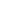 1K11K21K32345Перв. баллПерв. баллОтм.NФИОКлассВар.М
а
к
с4321131Перв. баллПерв. баллОтм.5 55 55 55 55 55 55 55 55 55 55 55 55 55 515001     5 522  2  1  0  1  0  0  66325002     5 524  2  1  0  1  0  0  88335003     5 510  2  2  0  1  3  1  99445004     5 513  2  1  1  1  3  1  1212455005     5 510  1  1  1  1  0  1  55365006     5 510  0  1  0  0  0  1  22275007     5 524  3  2  1  1  3  1  1515585008     5 524  3  1  0  1  3  1  1313595009     5 522  2  2  0  1  3  1  11114105010     5 523  1  2  1  1  3  1  12124115011     5 522  2  0  1  1  3  1  10104125012     5 523  2  0  1  1  3  1  11114135013     5 524  3  1  1  1  3  1  14145145014     5 524  3  1  1  1  1  1  12124155015     5 510  1  0  0  0  0  0  112165016     5 521  3  1  1  1  3  1  11114175017     5 513  2  2  1  1  3  1  13135185018     5 514  2  2  1  1  3  1  14145195019     5 510  0  1  0  1  3  1  663205020     5 514  1  0  0  1  1  1  883215021     5 512  2  2  1  0  2  1  10104225022     5 510  1  2  1  1  3  1  994235023     5 520  1  2  1  1  0  0  553245024     5 520  1  2  0  1  2  0  663255025     5 513  1  1  0  0  1  1  773265026     5 510  0  1  1  1  2  1  663ВПР525868404283№Предмет2016-2017 учебный год2016-2017 учебный год2016-2017 учебный год2016-2017 учебный год2016-2017 учебный год2016-2017 учебный год2016-2017 учебный год2017-2018 учебный год2017-2018 учебный год2017-2018 учебный год2017-2018 учебный год2017-2018 учебный год2017-2018 учебный год2017-2018 учебный год2017-2018 учебный год2017-2018 учебный год2017-2018 учебный год525868404283ВсегоПисали"2"Успев.%Успев.%Кач.%Кач.%Ср. баллСр. баллВсегоВсегоВсегоВсегоПисали"2"Успев.%Успев.%Кач.%Кач.%525868404283Ср. балл5 классРусский язык28252929240403,23,2313131312729393	52	525258684042833,6Математика28243878738383,33,3313131312629292	58	585258684042833,7История313131312519696	68	685258684042833,86 классБиология525868404283Русский язык282828282529292	40	405258684042833,4Математика282828282429292	42	425258684042833,5География525868404283Обществознание525868404283История52586840428310 классГеография52586840428311 классАнглийский язык525868404283История12121212120100100	83	835258684042834,2География525868404283Химия525868404283Физика525868404283Биология525868404283  5 класс6 класс7 класс 8 класс Итого:Всего в классе (общее кол-во  за всю параллель)29273920115Писали27253920111На «5»5-5111      «4»578726      «3»1516241167      «2»22217 % успев.93%91%95%95%94%%   качеств.37%28%33%40%35%  Ср. балл3,53,23,43,43,4КлассКлассИтого:Итого:Уч-ся по спискуУч-ся по списку26262626Уч-ся писали работуУч-ся писали работу26262626на «5»на «5»1111на «4»на «4»6666на «3»на «3»17171717на «2»на «2»2222Успеваемость %Успеваемость %92%92%92%92%Качество %Качество %27%27%27%27%Средний баллСредний балл3,23,23,23,2Степень обученностиСтепень обученности43,243,243,243,2Допущенные ошибкиДопущенные ошибкиКол-во уч-ся%Кол-во уч-ся%№заданиятемаКол-во уч-ся%Кол-во уч-ся%1Исследование квадратичной функции.831%831%2Упрощение степени выражения.623%623%3Вычисление выражений, содержащиеквадратный корень.1454%1454%4Решение неравенств.1765%1765%5Сокращение дробей.1454%1454%6Решение биквадратных уравнений.1765%1765%7Текстовые задачи.1142%1142%8Геометрическая задача на вычисление.623%623%9Геометрическая задача на вычисление.1246%1246%КлассКласс9 «А»9 «А»Итого:Итого:Уч-ся по спискуУч-ся по списку27272727Уч-ся писали работуУч-ся писали работу26262626на «5»на «5»----на «4»на «4»11111111на «3»на «3»13131313на «2»на «2»2222Успеваемость %Успеваемость %92 92 92 92 Качество %Качество %42424242Средний баллСредний балл3,33,33,33,3Степень обученностиСтепень обученности46464646Допущенные ошибкиДопущенные ошибкиКол-во уч-ся%Кол-во уч-ся%№заданиятемаКол-во уч-ся%Кол-во уч-ся%1Числа и выражения6236232Анализ диаграмм, таблиц, графиков5195193Числовые неравенства, координатная прямая8308304Числа, вычисления и алгебраические выражения6236235Анализ диаграмм, таблиц и графиков8308306Уравнения, неравенства и их системы7277277Простейшие текстовые задачи145414548Анализ диаграмм4154159Статистика вероятности62362310Графики функций1869186911Арифметические и геометрические прогрессии1246124612Алгебраические выражения1350135013Расчеты по формулам1662166214Уравнения, неравенства и их системы1038103815Практические задачи по геометрии1246124616Треугольники, четырехугольники, многоугольники и их элементы1454145417Окружность, круг и их элементы1662166218Площади фигур1350135019Фигуры на квадратной решетке1765176520Анализ геометрических высказываний1350135021(С1)Алгебраические выражения, уравнения, неравенства и их системы2180218022(С2)Текстовые задачи261002610023(С3)Функции и их свойства. Графики функций261002610024(С4)Геометрическая задача на вычисления261002610025(С5) Геометрическая задача на доказательство261002610026(С6) Геометрическая задача повышенной сложности2610026100КлассКлассИтого:Итого:Уч-ся по спискуУч-ся по списку12121212Уч-ся писали работуУч-ся писали работу12121212на «5»на «5»2288на «4»на «4»8822на «3»на «3»22--на «2»на «2»----Успеваемость %Успеваемость %100%100%100%100%Качество %Качество %83%83%83%83%Средний баллСредний балл4444Степень обученностиСтепень обученности63,163,163,163,1Допущенные ошибкиДопущенные ошибкиКол-во уч-ся%Кол-во уч-ся%№заданиятемаКол-во уч-ся%Кол-во уч-ся%1Вычисления.----2Вычисления.----3Простейшие текстовые задачи.325%325%4Преобразования выражений.----5Вычисления и преобразования.----6Простейшие текстовые задачи.217%217%7Простейшие уравнения.217%217%8Прикладная геометрия.542%542%9Размеры и единицы измерения.325%325%10Начала теории  вероятностей. 325%325%11Чтение графиков и диаграмм.325%325%12Выбор оптимального варианта.325%325%13Стереометрия.433%433%14Анализ графиков и диаграмм.325%325%15Планиметрия.325%325%16Задачи по стереометрии.650%650%17Неравенства.650%650%18Анализ утверждений.650%650%19Числа и их свойства.758%758%20Задачи на смекалку.650%650%ПредметдатаВсегоПисали«5»«4»«3»«2»Успев.Кач.Ср.бФИОучителяИстория28.02.2018г.4413--100%100%4,3Рамазанова М.Р.Информатика28.02.2018г.11---10%0%0Гусейнова Э.С.Обществознание01.03.2018г.7734--100%100%4,4Рамазанова М.Р.Химия01.03.2018г.22-2--100%100%4Селимова Н.Н.Биология02.03.2018г.22-11-100%50%3,5Сефиханова И.А.Физика02.03.2018г.11-1--100%100%4Тагиров А.Ш.Английский язык02.03.2018г.11-1--100%100%4Тагирбекова Р.М.